Załącznik nr 2 do formularza wniosku w ramach pilotażowego programu „Aktywny samorząd”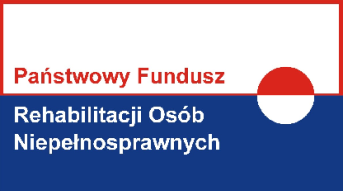 OŚWIADCZENIE O NIEUBIEGANIU SIĘ ODRĘBNYM WNIOSKIEM O ŚRODKI PFRON NA TEN SAM CEL ZA POŚREDNICTWEM INNEGO REALIZATORA (NA TERENIE INNEGO SAMORZĄDU POWIATOWEGO)Ja niżej podpisany(a) …………………………………………………………………………………. zamieszkały(a                                                  ( imię i nazwisko wnioskodawcy)…………………………………………………………………………………………………………………………………………………………………………                                                   (miejscowość, nr kodu, ulica, nr domu, nr mieszkania)Niniejszym oświadczam, iżnie ubiegam się odrębnym wnioskiem o środki PFRON na ten sam cel za pośrednictwem innego realizatora (na terenie innego samorządu powiatowego)prawdziwość powyższego oświadczenia potwierdzam własnoręcznym podpisem.…………………………… , dnia ………………………                                      ……..……………………………….            miejscowość                                                                                                            podpis Wnioskodawcy